Důvodová zpráva:PONDĚLÍ 17. 12. 2018 - 10:00 hBudova Magistrátu města Olomouce – velký zasedací sál,Hynaisova 10, OlomoucPROGRAM:                                          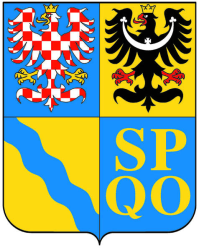 13. VEŘEJNÉ ZASEDÁNÍ ZASTUPITELSTVA OLOMOUCKÉHO KRAJE1.Zahájení, volba ověřovatelů zápisu, schválení programu zasedáníROK - Okleštěk (Niče)2.Kontrola plnění usnesení Zastupitelstva Olomouckého krajeROK - Okleštěk (Niče)3.Zpráva o činnosti Rady Olomouckého kraje za uplynulé obdobíROK - Okleštěk (Niče)4.Zápisy ze zasedání výborů Zastupitelstva Olomouckého krajepředsedové výborů (Niče)4.1.Zápis ze zasedání výboru Zastupitelstva Olomouckého kraje – Výbor pro regionální rozvoj - materiál bude předložen dodatečněpředseda výboru (Niče)5.1.Rozpočet Olomouckého kraje 2018 – rozpočtové změnyROK - Zemánek (Fidrová)5.1.1.Rozpočet Olomouckého kraje 2018 – rozpočtové změny – DODATEK - materiál bude předložen dodatečněROK - Zemánek (Fidrová)5.2.Rozpočet Olomouckého kraje 2018 – účelové dotace ze státního rozpočtu obcím Olomouckého krajeROK - Zemánek (Fidrová)5.2.1.Rozpočet Olomouckého kraje 2018 – účelové dotace ze státního rozpočtu obcím Olomouckého kraje – DODATEK - materiál bude předložen dodatečněROK - Zemánek (Fidrová)5.3.Rozpočet Olomouckého kraje 2018 – čerpání revolvingového úvěru Komerční banky, a.s.ROK - Zemánek (Fidrová)5.3.1.Rozpočet Olomouckého kraje 2018 – čerpání revolvingového úvěru Komerční banky, a.s. – DODATEK - materiál bude předložen dodatečněROK - Zemánek (Fidrová)5.4.Rozpočet Olomouckého kraje 2018 – čerpání úvěru Komerční banky, a.s.ROK - Zemánek (Fidrová)5.5.Rozpočet Olomouckého kraje 2018 – splátka revolvingového úvěru Komerční banky, a.s.ROK - Zemánek (Fidrová)5.5.1.Rozpočet Olomouckého kraje 2018 – splátka revolvingového úvěru Komerční banky, a.s. – DODATEK - materiál bude předložen dodatečněROK - Zemánek (Fidrová)5.6.Rozpočet Olomouckého kraje 2018 – plnění rozpočtu k 31. 10. 2018ROK - Zemánek (Fidrová)5.7.Rozpočet Olomouckého kraje 2018 – čerpání úvěru PPF banky a.s. ROK - Zemánek (Fidrová)6.Rozpočet Olomouckého kraje 2019 – návrh rozpočtu ROK - Zemánek (Fidrová)7.Individuální dotace a návratné finanční výpomoci z rozpočtu Olomouckého kraje 2019ROK - Zemánek (Fidrová)8.Střednědobý výhled rozpočtu Olomouckého kraje na období 2020–2021ROK - Zemánek (Fidrová)9.Dotační program Podpora výstavby a oprav cyklostezek 2019 – vyhlášeníROK - Zahradníček (Růžička)10.Dotační program Podpora opatření pro zvýšení bezpečnosti provozu a budování přechodů pro chodce 2019 – vyhlášeníROK - Zahradníček (Růžička)11.Dotační program Podpora výstavby, obnovy a vybavení dětských dopravních hřišť 2019 – vyhlášeníROK - Zahradníček (Růžička)12.Finanční záležitosti příspěvkové organizace Správa silnic Olomouckého krajeROK - Zahradníček (Růžička)13.Použití vrácené dotace z dotačního programu Podpora výstavby a oprav cyklostezek 2018ROK - Zahradníček (Růžička)14.Dodatek č. 25 ke zřizovací listině Správy silnic Olomouckého kraje, p. o.ROK - Zahradníček (Růžička)15.Dotační program Podpora výstavby a oprav cyklostezek 2018 – revokace části usneseníROK - Zahradníček (Růžička)16.Dodatky ke smlouvám o poskytnutí dotace s městem Zábřeh a městysem Kralice na HanéROK - Zahradníček (Růžička)17.Zajištění dopravní obslužnosti veřejnou linkovou dopravou v roce 2019 v Olomouckém krajiROK - Zahradníček (Suchánková - KIDSOK)18.Zajištění dopravní obslužnosti železniční osobní regionální dopravou v roce 2019 v Olomouckém krajiROK - Zahradníček (Suchánková - KIDSOK)19.Smlouva o úhradě kompenzace za vzájemné zajištění dopravní obslužnosti veřejnou linkovou dopravou s Jihomoravským krajemROK - Zahradníček (Suchánková - KIDSOK)20.Dodatek č. 2 ke Smlouvě o finanční spolupráci ve veřejné linkové osobní dopravě s Moravskoslezským krajemROK - Zahradníček (Suchánková - KIDSOK)21.Dodatek č. 2 ke Smlouvě o finanční spolupráci ve veřejné linkové osobní dopravě se Zlínským krajemROK - Zahradníček (Suchánková - KIDSOK)22.Dodatek č. 1 ke Smlouvě o spolupráci ve veřejné linkové osobní dopravě s Pardubickým krajem - staženoROK - Zahradníček (Suchánková - KIDSOK)23.1.Majetkoprávní záležitosti – odprodej nemovitého majetkuROK - Klimeš (Kamasová)23.1.1.Majetkoprávní záležitosti – odprodej nemovitého majetku – DODATEK - materiál bude předložen dodatečněROK - Klimeš (Kamasová)23.2.Majetkoprávní záležitosti – odkoupení nemovitého majetkuROK - Klimeš (Kamasová)23.2.1.Majetkoprávní záležitosti – odkoupení nemovitého majetku – DODATEK - materiál bude předložen dodatečněROK - Klimeš (Kamasová)23.3.Majetkoprávní záležitosti – bezúplatné převody nemovitého majetkuROK - Klimeš (Kamasová)23.3.1.Majetkoprávní záležitosti – bezúplatné převody nemovitého majetku – DODATEK - materiál bude předložen dodatečněROK - Klimeš (Kamasová)23.4.Majetkoprávní záležitosti – bezúplatná nabytí nemovitého majetkuROK - Klimeš (Kamasová)23.5.Majetkoprávní záležitosti – vzájemné bezúplatné převody nemovitého majetkuROK - Klimeš (Kamasová)23.5.1.Majetkoprávní záležitosti – vzájemné bezúplatné převody nemovitého majetku – DODATEK - materiál bude předložen dodatečněROK - Klimeš (Kamasová)24.Dodatky zřizovacích listin školských příspěvkových organizacíROK - Hynek (Gajdůšek)25.Program na podporu vzdělávání na vysokých školách v Olomouckém kraji v roce 2019 – vyhlášeníROK - Hynek (Gajdůšek)26.Dodatek č. 1 k veřejnoprávní smlouvě o poskytnutí dotace mezi Olomouckým krajem a TJ MILO Olomouc, z.s.ROK - Jura (Tichá)27.Žádosti o stanovisko Olomouckého kraje k investičním projektům v oblasti sportu ROK - Jura (Tichá)28.Program na podporu sportovní činnosti v Olomouckém kraji v roce 2019 – vyhodnocení - materiál bude předložen dodatečněROK - Jura (Tichá)29.Program na podporu sportu v Olomouckém kraji v roce 2019, dotační titul 1 Podpora sportovních akcí, dotační titul 4 Podpora reprezentantů ČR z Olomouckého kraje – vyhlášení ROK - Jura (Tichá)30.Program na podporu výstavby a rekonstrukcí sportovních zařízení v obcích Olomouckého kraje v roce 2019 – vyhlášení ROK - Jura (Tichá)31.Program na podporu investičních akcí v oblasti sportu – provoz a údržba sportovních a tělovýchovných zařízení v Olomouckém kraji v roce 2019 – vyhlášeníROK - Jura (Tichá)32.Víceletá podpora v oblasti sportu – vyhlášení ROK - Jura (Tichá)33.Hry IX. letní olympiády dětí a mládeže 2019ROK - Jura (Tichá)34.Zajištění a financování regionálních funkcí knihoven v Olomouckém kraji v roce 2019ROK - Jura (Tichá)35.Dodatky ke zřizovacím listinám příspěvkových organizací zřizovaných Olomouckým krajem v oblasti kulturyROK - Jura (Tichá)36.Program podpory kultury v Olomouckém kraji v roce 2019 – vyhlášení ROK - Jura (Tichá)37.Program na podporu stálých profesionálních souborů v Olomouckém kraji v roce 2019 – vyhlášení ROK - Jura (Tichá)38.Program na podporu investičních projektů v oblasti kultury v Olomouckém kraji v roce 2019 – vyhlášení ROK - Jura (Tichá)39.Program na podporu obnovy drobného majetku v oblasti kultury v Olomouckém kraji v roce 2019 – vyhlášení ROK - Jura (Tichá)40.Víceletá podpora významných kulturních akcí – vyhlášení ROK - Jura (Tichá)41.Program památkové péče v Olomouckém kraji v roce 2019 – vyhlášeníROK - Jura (Tichá)42.Plán rozvoje vodovodů a kanalizací Olomouckého krajeROK - Klimeš (Veselský)43.Dodatek č. 1 ke smlouvě o poskytnutí dotace obci Ruda nad Moravou – havárieROK - Klimeš (Veselský)44.Dodatek č. 1 ke smlouvě o poskytnutí individuální dotace obci Ruda nad MoravouROK - Klimeš (Veselský)45.Střednědobé plánování rozvoje sociálních služeb v Olomouckém krajiROK - Okleštěk (Sonntagová)46.Dotační program pro sociální oblast 2019 – vyhlášeníROK - Okleštěk (Sonntagová)47.Dodatky zřizovacích listin příspěvkových organizací v oblasti sociálníROK - Okleštěk (Sonntagová)48.Dodatky zřizovacích listin příspěvkových organizací v oblasti zdravotnictví ROK - Horák (Kolář)49.Dotační program Olomouckého kraje Program na podporu zdraví a zdravého životního stylu v roce 2019, dotační titul 2 Podpora významných aktivit v oblasti zdravotnictví – vyhlášeníROK - Horák (Kolář)50.Program na podporu podnikání 2019 – vyhlášeníROK - Šoltys (Dosoudil)51.Program na podporu místních produktů 2019 – vyhlášeníROK - Šoltys (Dosoudil)52.Program obnovy venkova Olomouckého kraje 2018 – dodatek ke smlouvěROK - Šoltys (Dosoudil)53.Program obnovy venkova Olomouckého kraje 2019 – vyhlášeníROK - Šoltys (Dosoudil)54.Projekty spolufinancované z evropských a národních fondů ke schválení financováníROK - Šoltys (Dosoudil)55.Odměňování neuvolněných členů Zastupitelstva Olomouckého krajeROK - Okleštěk, Baláš (Špalková)56.Mimořádné odměny členům Zastupitelstva Olomouckého kraje - materiál bude předložen dodatečněROK - Okleštěk (Niče)57.Volba přísedících Krajského soudu v Ostravě, pobočky v OlomouciROK - Okleštěk (Niče)58.Dodatek č. 1 k veřejnoprávní smlouvě o poskytnutí dotace na realizaci akce „Zatraktivnění turistického potenciálu Olomouckého kraje - Poznávací jízdy historickou Olomoucí na OLOŠLAPU II“ROK - Okleštěk (Niče)59.Dodatek č. 3 k veřejnoprávní smlouvě o poskytnutí dotace na realizaci akce „Natáčení celovečerního filmu Případ mrtvého nebožtíka“ROK - Okleštěk (Niče)60.Dotační program na podporu cestovního ruchu a zahraničních vztahů 2019 – vyhlášeníROK - Okleštěk (Niče)61.Dotační program Olomouckého kraje Dotace na činnost, akce a projekty hasičů, spolků a pobočných spolků hasičů Olomouckého kraje 2019, dotační titul 2 Dotace na činnost spolků a pobočných spolků hasičů Olomouckého kraje 2019 – vyhlášeníROK - Okleštěk (Niče)62.Dotační program Olomouckého kraje Program na podporu JSDH 2019 – vyhlášení ROK - Okleštěk (Niče)63.Poskytnutí věcných darů z rozpočtu Olomouckého kraje České republice – Hasičskému záchrannému sboru Olomouckého kraje ROK - Okleštěk (Niče)64.Poskytnutí finančního daru z rozpočtu Olomouckého kraje obci Mostkovice ROK - Okleštěk (Niče)65.Rozpočet Olomouckého kraje 2018 – splátka úvěru PPF banky a.s. - materiál bude předložen dodatečněROK - Zemánek (Fidrová)66.Zajištění drážní dopravy v Olomouckém kraji po roce 2019 - materiál bude předložen dodatečněROK - Zahradníček (Suchánková - KIDSOK)67.Síť sociálních služeb Olomouckého kraje na rok 2019 - materiál bude předložen dodatečněROK - Okleštěk (Sonntagová)68.Program obnovy venkova Olomouckého kraje 2018 – žádost o posunutí termínu - materiál bude předložen dodatečněROK - Šoltys (Dosoudil)69.Změna ve svěření úkolů členům Rady Olomouckého kraje a změna ve stanovení funkcí uvolněných členů Zastupitelstva Olomouckého kraje - materiál bude předložen na stůlROK - Okleštěk (Niče)70.Vzorová smlouva o převodu akcií společnosti Servisní společnost odpady Olomouckého kraje a.s. - materiál bude předložen na stůl  ROK - Klimeš (Veselský)71.Podpora legislativní iniciativy Moravskoslezského kraje ve věci novely zákona č. 104/2000 Sb., o Státním fondu dopravní infrastruktury, ve znění pozdějších předpisů - materiál bude předložen na stůl  ROK - Okleštěk (Kamasová)72.Různé73.Závěr